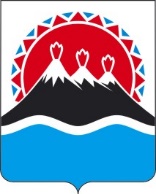 П О С Т А Н О В Л Е Н И ЕПРАВИТЕЛЬСТВА  КАМЧАТСКОГО КРАЯг. Петропавловск-КамчатскийПРАВИТЕЛЬСТВО ПОСТАНОВЛЯЕТ:1. Внести в государственную программу Камчатского края «Реализация государственной национальной политики и укрепление гражданского единства в Камчатском крае», утвержденную постановлением Правительства Камчатского края от 29.11.2013 № 546-П, изменения согласно приложению
к настоящему постановлению.2. Настоящее постановление вступает в силу после дня его официального опубликования и распространяется на правоотношения, возникающие
с 1 января 2023 года.Приложение к постановлению Правительства Камчатского края от [Дата регистрации] № [Номер документа] Измененияв государственную программу Камчатского края «Реализация государственной национальной политики и укрепление гражданского единства в Камчатском крае», утвержденную постановлением Правительства Камчатского края от 29.11.2013 № 546-П(далее – Программа)1. Пункт 2 части 8 раздела 2 «Обобщенная характеристика основных мероприятий, реализуемых органами местного самоуправления муниципальных образований в Камчатском крае» изложить в следующей редакции:«2) по Подпрограмме 2:а) в рамках основного мероприятия 2.5 «Обустройство и восстановление воинских захоронений»;б) в рамках основного мероприятия 2.6 ЕВ Региональный проект «Патриотическое воспитание граждан Российской Федерации (Камчатский край)»;».2. Дополнить приложением 51 следующего содержания:«Приложение 51к ПрограммеПорядок предоставления и распределения субсидий местным бюджетам на реализацию основного мероприятия 2.6. ЕВ Региональный проект «Патриотическое воспитание граждан Российской Федерации (Камчатский край)» подпрограммы 2 «Патриотическое воспитание граждан Российской Федерации в Камчатском крае»1. Настоящий Порядок разработан в соответствии со статьей 139 Бюджетного кодекса Российской Федерации, Правилами формирования, предоставления и распределения субсидий из краевого бюджета бюджетам муниципальных образований в Камчатском крае, утвержденными постановлением Правительства Камчатского края от 27.12.2019 № 566-П (далее в настоящем Порядке – Правила) и регулирует вопросы предоставления субсидий из краевого бюджета местным бюджетам в целях софинансирования основного мероприятия 2.6 ЕB Региональный проект «Патриотическое воспитание граждан Российской Федерации (Камчатский край)» подпрограммы 2 «Патриотическое воспитание граждан Российской Федерации в Камчатском крае» (далее в настоящем Порядке – мероприятие) государственной программы, утвержденной постановлением Правительства Камчатского края от 29.11.2013 № 546-П.2. Субсидии предоставляются в пределах бюджетных ассигнований, предусмотренных в законе Камчатского края о краевом бюджете на соответствующий финансовый год и на плановый период, и лимитов бюджетных обязательств, доведенных до Министерства образования Камчатского края как получателя средств краевого бюджета (далее в настоящем Порядке – Министерство) на цели, указанные в части 3 настоящего Порядка.3. Субсидии предоставляются из краевого бюджета местным бюджетам на софинансирование мероприятия на приобретение товаров (работ, услуг) в целях оснащения государственных и муниципальных общеобразовательных организаций, в том числе структурных подразделений указанных организаций, государственными символами Российской Федерации.4. Требованиями к результатам использования субсидии, установленным в части 3 настоящего Порядка, являются приобретение товаров (работ, услуг), обеспечивающих оснащение государственных и муниципальных общеобразовательных организаций, в том числе структурных подразделений указанных организаций, государственными символами Российской Федерации в соответствии с методическими рекомендациями.5. Предоставление субсидий местным бюджетам осуществляется при выполнении органами местного самоуправления муниципальных образований в Камчатском крае (далее в настоящем Порядке – муниципальные образования) следующих условий:1) наличие в местном бюджете (сводной бюджетной росписи местного бюджета) бюджетных ассигнований на исполнение расходных обязательств муниципального образования, в целях софинансирования которых предоставляется субсидия, в объеме, необходимом для их исполнения, включая размер планируемой к предоставлению из краевого бюджета субсидии;2) заключение соглашения о предоставлении субсидий между Министерством и органом местного самоуправления муниципального образования о предоставлении из краевого бюджета субсидии местному бюджету в соответствии с Правилами (далее – Соглашение).6. Основанием для отказа в предоставлении субсидии является несоответствие муниципального образования условиям предоставления субсидии, установленным частью 4 настоящего Порядка.7. Уровень софинансирования расходного обязательства муниципального образования, в целях софинансирования которого предоставляется субсидия, за счет средств краевого бюджета составляет 99 процентов общего объема расходного обязательства муниципального образования.8. В Соглашении исходя из объема бюджетных ассигнований, предусмотренных в местном бюджете для полного исполнения расходного обязательства муниципального образования, может быть установлен уровень софинансирования расходного обязательства муниципального образования за счет средств местного бюджета с превышением уровня софинансирования за счет средств местного бюджета, рассчитываемого с учетом уровня софинансирования за счет средств краевого бюджета, определенного в соответствии с настоящим Порядком. Указанное увеличение уровня софинансирования расходного обязательства муниципального образования за счет средств местного бюджета не влечет за собой обязательств по увеличению размера субсидии, предоставляемой за счет средств краевого бюджета.9. Размер субсидии местному бюджету определяется по формуле:Cj = Cjпр х 0,99, где:Cj – размер субсидии, предоставляемой бюджету j-го муниципального образования на реализацию мероприятия;Cjпр – общий объем средств, необходимых на реализацию мероприятия в j-м муниципальном образовании;0,99 – коэффициент софинансирования из краевого бюджета.10. Распределение субсидий между муниципальными образованиями утверждается законом Камчатского края о краевом бюджете на соответствующий финансовый год и на плановый период.11. Результатом использования субсидии является количество образовательных организаций, в том числе структурных подразделений указанных организаций, оснащенных государственными символами Российской Федерации.Значения результатов использования субсидии устанавливаются в соглашении о предоставлении субсидии.12. Предоставление субсидии осуществляется на основании соглашения, подготовленного (сформированного) с использованием государственной интегрированной информационной системы управления общественными финансами «Электронный бюджет» заключенного в соответствии с типовой формой соглашения, утвержденной Министерством финансов Российской Федерации.13. Министерство осуществляет оценку эффективности использования средств субсидий, в том числе исходя из достигнутых значений результатов использования субсидий, указанных в Соглашении.14. Оценка эффективности использования субсидии осуществляется Министерством на основании сравнения, установленных в соглашении и фактически достигнутых муниципальным образованием значений результатов использования субсидии, указанных в части 11 настоящего Порядка.15. Не использованные по состоянию на 1 января текущего финансового года субсидии подлежат возврату в доход краевого бюджета в соответствии со статьей 242 Бюджетного кодекса Российской Федерации.16. В случае невыполнения условий Соглашения к муниципальному образованию применяются меры финансовой ответственности по основаниям и в порядке, установленными Правилами.17. Контроль за соблюдением муниципальными образованиями целей, порядка, условий предоставления и расходования субсидий, а также за соблюдением условий Соглашений осуществляется Министерством и органами государственного финансового контроля.».[Дата регистрации]№[Номер документа]О внесении изменений
в государственную программу Камчатского края «Реализация государственной национальной политики и укрепление гражданского единства в Камчатском крае», утвержденную постановлением Правительства Камчатского края
от 29.11.2013 № 546-ППредседатель Правительства Камчатского края[горизонтальный штамп подписи 1]Е.А. Чекин